Информационная карта участника краевого конкурса «Учитель года Кубани – 2014»(основной конкурс) СупруноваАнна НиколаевнаПравильность сведений, представленных в информационной карте, подтверждаю:  ______________ (Супрунова Анна Николаевна)                                                                     7 мая 2014г.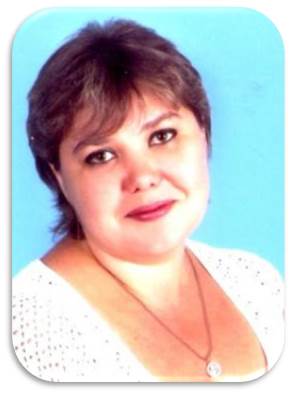 Общие сведенияОбщие сведенияОбщие сведенияМуниципальное образование Муниципальное образование Муниципального образования Калининский районНаселенный пункт Населенный пункт Станица СтаровеличковскаяДата рождения (день, месяц, год)Дата рождения (день, месяц, год)15.03.1978Место рождения Место рождения Станица Старовеличковская Краснодарского края Калининского районаАдрес личного сайта, страницы на сайте образовательного учреждения, блога и т. д., где можно познакомиться с участником и публикуемыми им материаламиАдрес личного сайта, страницы на сайте образовательного учреждения, блога и т. д., где можно познакомиться с участником и публикуемыми им материаламиhttp://suprunova.jimdo.comАдрес школьного сайта в ИнтернетеАдрес школьного сайта в Интернетеhttp://school4-kalin.ru2. Работа2. Работа2. РаботаМесто работы (наименование образовательного учреждения в соответствии с уставом) Место работы (наименование образовательного учреждения в соответствии с уставом) Муниципальное бюджетное общеобразовательное учреждение - средняя общеобразовательная школа №4 станицы Старовеличковской муниципального образования Калининский районЗанимаемая должность Занимаемая должность УчительПреподаваемые предметы Преподаваемые предметы Физика Классное руководство в настоящеевремя, в каком классе Классное руководство в настоящеевремя, в каком классе 8АОбщий трудовой педагогический стаж (полных лет на момент заполнения анкеты) Общий трудовой педагогический стаж (полных лет на момент заполнения анкеты) 13Квалификационная категория Квалификационная категория Высшая Почетные звания и награды (наименования и даты получения) Почетные звания и награды (наименования и даты получения) -Преподавательская деятельность по совместительству (место работы и занимаемая должность) Преподавательская деятельность по совместительству (место работы и занимаемая должность) Государственное автономное профессиональное образовательное учреждение Краснодарского края брюховецкий многопрофельный техникум (ГАПОУ ККБМП), преподаватель физики.3. Образование3. Образование3. ОбразованиеНазвание и год окончания учреждения профессионального образования Название и год окончания учреждения профессионального образования Кубанский государственный университет, 2000г.Специальность, квалификация по диплому Специальность, квалификация по диплому Специальности 0104, физика, присвоена квалификация физик, преподаватель.Дополнительное профессиональное образование за последние три года (наименования образовательных программ, модулей, стажировок и т. п., места и сроки их получения) Дополнительное профессиональное образование за последние три года (наименования образовательных программ, модулей, стажировок и т. п., места и сроки их получения) «Использование ЭОР в процессе обсуждения в основной школе по физике», 108ч, г Москва, 2011г,  удостоверение № 0017293«Электронные дневники в практике школы»,  г Армавир, 2011г.«Использование системно-деятельностного подхода в современном образовательном процессе» 72 часа, г. Москва, 2012 г, удостоверение № 180.«Использование системно-деятельностного подхода в образовательном процессе в условиях перехода на ФГОС нового поколения», 72 часа, г. Москва, 2013 г, удостоверение № 4786.«Дистанционные образовательные технологии: методики и способы их использовании учебного процесса в образовательных учреждениях», 108 часов, г. Краснодар, февраль 2014г, удостоверение  серия 23-ПК №009279.Знание иностранных языков (укажите уровень владения) Знание иностранных языков (укажите уровень владения) Немецкий, чтение и перевод со словарем.Ученая степеньУченая степень-Название диссертационной работы (работ) Название диссертационной работы (работ) -Основные публикации (в т.ч. брошюры, книги)Основные публикации (в т.ч. брошюры, книги)-4. Общественная деятельность4. Общественная деятельность4. Общественная деятельностьУчастие в общественных организациях (наименование, направление деятельности и дата вступления)Участие в общественных организациях (наименование, направление деятельности и дата вступления)Член партии «Единая Россия» Член профсоюзной организации работников образования с 2001 г.Участие в деятельности управляющего (школьного) советаУчастие в деятельности управляющего (школьного) советаРуководитель МО учителей физики, математики и информатики.5. Семья5. Семья5. СемьяСемейное положение (фамилия, имя, отчество и профессия супруга)Семейное положение (фамилия, имя, отчество и профессия супруга)Замужем, Супрунов Сергей Николаевич, водитель.Дети (имена и возраст)Дети (имена и возраст)Супрунова Дарья Сергеевна 13 летСупрунова Екатерина Сергеевна 8 лет6. Досуг6. Досуг6. ДосугХобби Хобби Повар-любитель, цветовод-любитель.Спортивные увлечения Спортивные увлечения Волейбол Сценические талантыСценические таланты-7. Контакты7. Контакты7. КонтактыМобильный телефон с междугородним кодом Мобильный телефон с междугородним кодом 89186859313Рабочая электронная почта Рабочая электронная почта school4kalin@mail.ruЛичная электронная почтаЛичная электронная почтаsuprunova1978@yandex.ru8. Профессиональные ценности8. Профессиональные ценности8. Профессиональные ценностиПедагогическое кредо участника Учись и совершенствуйся сам, иначе воспитанники быстро обойдут своего учителя!Учись и совершенствуйся сам, иначе воспитанники быстро обойдут своего учителя!Почему нравится работать в школе Считаю, что это моё призвание. Не представляю свою жизнь без этого «бешеного» ритма школы, без детских глаз, без решения не только физических, но и жизненно важных задач для ребёнка. Пропуская через свою душу каждого ребёнка, приятно видеть, как он начинает раскрывать свои таланты и возможности.Считаю, что это моё призвание. Не представляю свою жизнь без этого «бешеного» ритма школы, без детских глаз, без решения не только физических, но и жизненно важных задач для ребёнка. Пропуская через свою душу каждого ребёнка, приятно видеть, как он начинает раскрывать свои таланты и возможности.Профессиональные и личностные ценности, наиболее близкие участникуЭмпатия, профессиональная компетентность, творческий подход, ответственность, толерантность, честность и порядочность.Эмпатия, профессиональная компетентность, творческий подход, ответственность, толерантность, честность и порядочность.В чем, по мнению участника, состоит основная миссия победителя конкурса «Учитель года Кубани – 2014»Показать свое мастерство, свое желание творить, вдохновлять, зажигать сердца, идущих за тобой, напоминать об общественной значимости профессии учителя.Показать свое мастерство, свое желание творить, вдохновлять, зажигать сердца, идущих за тобой, напоминать об общественной значимости профессии учителя.9. Приложения9. Приложения9. ПриложенияСведения для проведения открытого урока (класс, предмет, перечень необходимого оборудования)8 класс, физика, мультимедийный проектор, ноутбук.8 класс, физика, мультимедийный проектор, ноутбук.Подборка цветных фотографий в электронном виде:   1. Портретная – 1 шт.;   2. Жанровая (с учебного занятия, внеклассного мероприятия, педагогического совещания и т. п.) – 5 шт.Интересные сведения об участнике, не раскрытые предыдущими разделами (не более 500 слов)Не публиковавшиеся ранее авторские статьи и разработки участника, которые хотел бы публиковать в средствах массовой информации